Childcare DirectoryThis data was compiled by Greater Huron and Huron Preschool Partnership. This directory is provided as a service, and we do not endorse nor inspect any of the sites listed below. The Helpline Center can provide a list of current provider availability.  Call 211 for more information.Transportation     People’s Transit offers one-way or round trip door to door transportation for children to preschool, daycare, school, afterschool options for $2.50 one way.  605-353-0100.PreschoolsKingdom Kids Learning Center
Faith Alive Methodist Church
Address: 2660 Dakota Ave S, Huron, SD 57350
Phone: 605-352-8604 or 605-350-7152
Teachers: Rita Hilgedick and Kelly Wipf
Director: Kelly Wipf
“KKLC is a ministry of Faith Alive Methodist Church. It is a safe place where
children can explore, grow, and learn many aspects of life. Experiences will be
offered that stimulate your child's natural curiosity in language, literacy, art,
science, math, people, and the environment. Your child's social and emotional
development is our primary emphasis with much effort put toward his/her
physical, mental, and spiritual growth. The purpose of KKLC is to offer creative
learning experiences within a Christ-centered environment and partner with
families to lay a firm foundation upon which all future academic and life skills
are built.
All KKLC staff meet the adult/child ratio requirements, are at least 18 years old,
have the appropriate degree and/or experience for the positions they hold, are
CPR and First Aid certified, and have passed their background checks.”
ALC Christian Learning CenterAmerican Lutheran ChurchAddress: 155 4th St SE, Huron, SD 57350Teacher-Director: Nicole Gerber Contact info: Email: clc.alc@midconetwork.com   Phone # for preschool is 605-352-8514, ext. 2“Preschool classes are held in the morning for 3-4’s on Monday, Tuesday, Wednesday and Thursday 8:30-11:30 and the afternoon for 4-5 Pre-K’s on Monday, Tuesday, Wednesday, Thursday from 12:30-3:30.  Children must be 3 or 4 by September 1 to enter their respective class.  We closely follow the public school calendar. Children attending our preschool are well prepared for kindergarten.We are Celebrating our 42nd year of ministry to preschoolers in the Huron area, The ALC/CLC is a self-supporting, non-profit agency of the American Lutheran Church in Huron.  Our financial support comes from our monthly tuition, donations, and various fundraisers.Our purpose is to provide a safe, positive, and stimulating non-denominational Christian environment that encourages growth in all areas of development:  spiritual, emotional, physical, social, & intellectual.  The ALC Christian Learning Center admits students of any race, color, national, and ethnic origin to all the rights, privileges, programs, and activities generally accorded or made available to students at the school.  It does not discriminate on the basis of race, color, national and ethnic origin in administration of its educational policies, admissions policies, scholarship programs, and other school-administered programs.”Kindernook PreschoolAddress: the corner of 16th Street & McClellan DriveTeacher: Peggy Morris, 350-5692 (cell) Board President: Sarah Rubish, 352-8231 (home) or 354-5735 (cell)“Kindernook Preschool is a non-profit, non-parochial preschool which is operated in the classrooms and parish hall of Grace Episcopal Church.  Founded in 1968, it was the first preschool to open in Huron.  Peggy Morris is Kindernook’s teacher, along with two full-time aides.  The school offers a morning session on Mondays, Tuesdays, and Thursdays from 8:30 to 11:00 for children ages three and four, and an afternoon session on Mondays, Tuesdays, and Thursdays from 12:00 to 3:00 for children ages four and five.  The school features an excellent teacher-to-student ratio, fantastic field trips, and lots of learning and playing time in a safe, structured environment.  Class size is limited.  Tuition assistance is available upon request.”Holy Trinity Catholic Preschool/Pre-KindergartenAddress: 425 21st St SW, Huron, SD 57350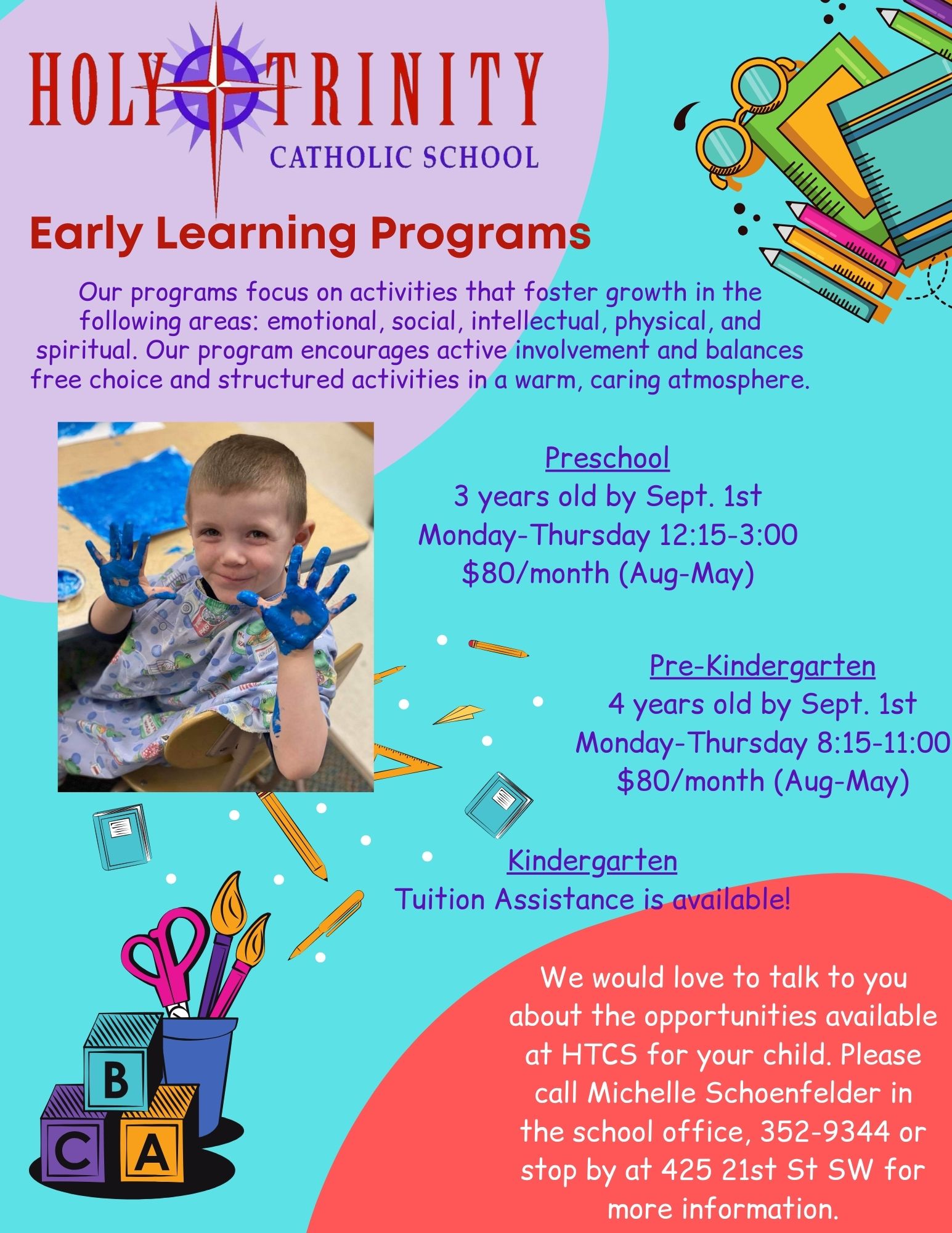 James Valley Christian School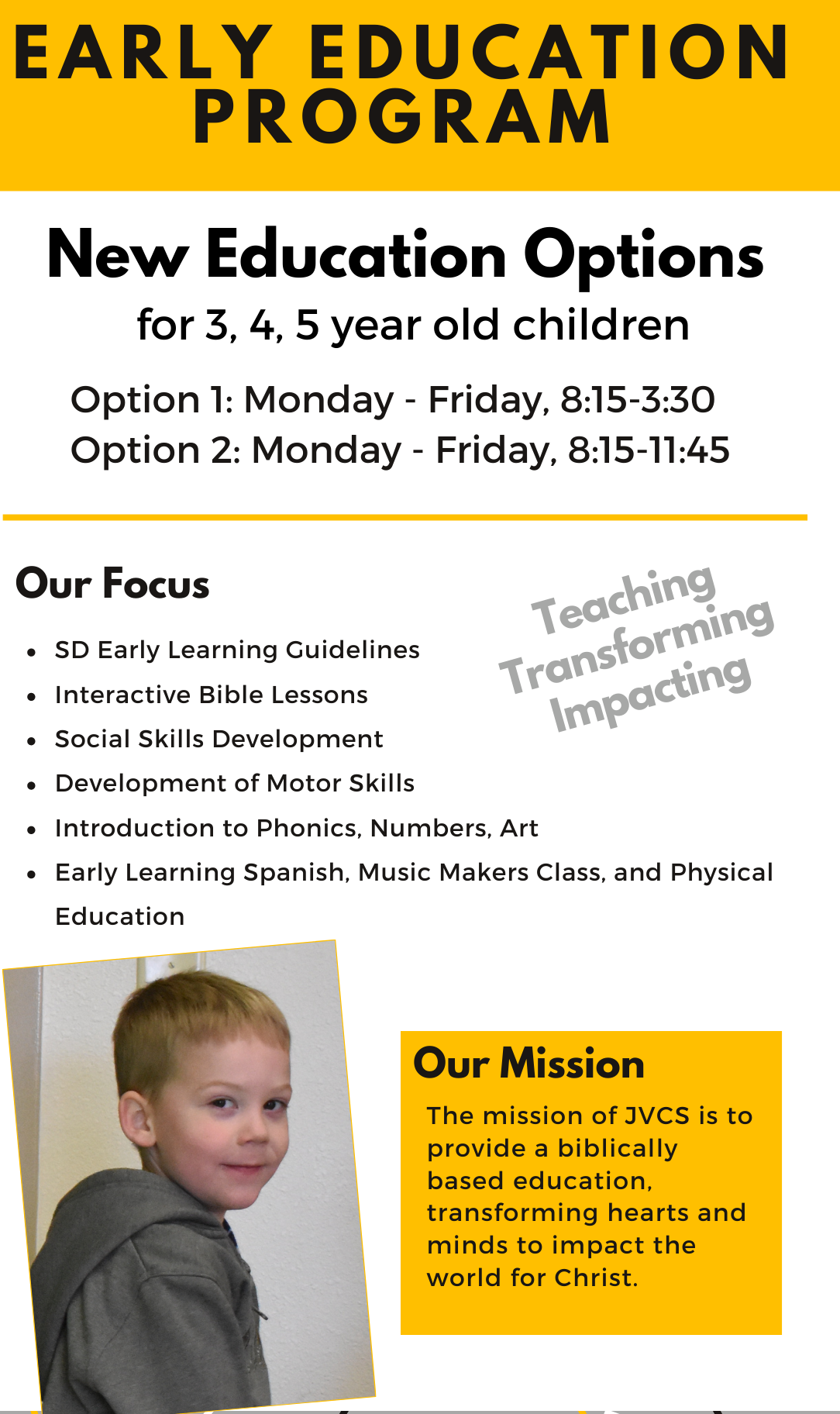 Huron Head StartAddress: 135 Waibel Drive NEPhone: 605-352-1845McKinley Learning CenterAddress:  705 Dakota Ave. N.  Huron, S.D.Phone:  605-353-6680Director: Ralyna Abelseth    Teachers:  Marisa Krekelberg, Alyssa Aker. Ralyna.Abelseth@k12.sd.us4-5 year old studentsMon-Thur   8:15-11:00 am         12:30-3:15 pm  Preschool/Daycare combinationsLittle Ones Playschool Address: 556 Ohio Ave NW Huron, S.D Phone: (605) 931-0736 “Little Ones Playschool is a child-led early education program featuring developmentally appropriate activities, learning toys, crafts and lessons for children birth through age five. Our hours are Monday through Friday 7:30 am to 4:45 pm.”Mt. Calvary Learning Center Preschool and DaycareAddress: 688 Dakota Ave S, Huron SD 57350Director: Jamie LysneContact info: 605-461-9222“Every choice we make in our program is to benefit the kids and make it fun and educational for them!  We have a warm and caring environment in a room perfect for learning, and upon completion of our Pre-K program your graduate will receive a personalized scrapbook from Shutterfly to commemorate the year!  Our child to adult ratio is 6 to 1.”M & M Day Care Center 550 Mellette SW, Huron, SDDirector: Marianne FrengPhone: 605-352-9205   Email: Mfreng.mm@hur.midco.netA person is a person, no matter how small.- Dr Seuss’s HortonM & M Day Care offers a full preschool program; Monday through Thursday mornings. Our mission is to provide high quality care and education for children from infants through preschoolers.Our center has achieved the highest level of Exemplary status by School Administrators of South Dakota Preschool Levels of Excellence. We have also been recognized by the SDSU Quality Collaborative as a Pilot Center for the SD Quality Recognition and Information System.Other Features:Infant and toddler programs for children ages 4 weeks - 3 years, PreK program for children ages 4-5 years.Inspiring indoor environment.Primary caregiving in all classroomsDevelopmentally appropriate activities per the SD Early Learning Guidelines.Outdoor classroom- nature rich outdoor spaces offer a time to explore art, sand, waterplay, science, music, gardening, dirt digging, gross motor activities and pretend play-all supporting children's creativity, imagination and self esteem.State licensed; low state required adult-child ratios. Qualified, degreed staff.Open M-F  6:45am -5:30pmHave been in business since 1970.DaycaresFootsteps In Growing DaycareJen Shaffer507-828-0170footstepsingrowing@gmail.comMonday - Thursday7:30 AM - 5:15 PMTeddy Bear Home Day CareYuri MorenoEmail: Yurib-moreno@outlook.com Phone: 605-412-5094Carli’s Daycare-Carli Keefe7:30am-5:30pmEmail:  carlikeefe@gmail.com Phone: 605-353-4621Ms. Stacy’s Daycare-Stacy ChaparroEmail: slchaparro2009@gmail.comPhone: 605-354-3374Kristina Coss ChildcareAddress: 647 Kansas Ave SE, Huron, SD 57350Phone: 605-352-5568“I have been in operation since 2003.  I am Licensed with the State.  I am also on the Food program (CACFP).  I am trained in First Aid and CPR.  Adult/Child Ratio follows the State guidelines. I take ages 6 weeks to 12 years.”Licensed Family DaycareDarlene SabersAddress: 1422 Wisconsin Ave SW, Huron SD 57350Phone: 605-350-0623A great place for your children! I have a fun, loving, learning environment with many years of experience!  "We are all friends here!"References available by request.Donna's DaycareDonna AlterAddress: 477 4th Street Northeast, Huron, SD 57350Phone: 605-350-5135 Amanda’s DaycareEmail: abpeterson706@yahoo.comPhone: 605-353-4935Little Blossom Learning Center 2660 Dakota Ave S
Huron SD 57350605-354-2099LBLC BOOST afterschool and summer careschool-age children290 7th st SW 
Huron SD 57350605-354-7918LBLC BOOST Friday careschool age Friday only290 7th st SWHuron SD 57350605-354-7918Jenny HaederWolsey, SDPhone: 605-350-7182Family DaycareAddress: 929 Iowa Ave SE, Huron, SD 57350Phone: 605-354-1847McHugh Child Care-Joann McHughAddress:  1123 Ohio Ave. SW, Huron, SD 57350Phone:  605-350-7966Mazzie MurphyHuron, SDPhone: 605-412-1100Carrie MerriamAddress: 47 4th St. NEEmail:  carriemerriam@hotmail.com Phone: 605-354-3043Lisa’s Day CareAddress: 443 Nebraska Ave SW, Huron, SD 57350Phone: 605-352-5978Karry BorganAddress: 1720 Utah Ave SE, Huron, SD 57350Phone: 605-461-3367Marie’s DaycareMarie ChaseAddress: 1860 Riverview Drive, Huron, SD 57350Phone: 651-592-1036Silvia GrohsAddress: 656 Utah Ave SE, Huron, SD 57350Phone: 605-353-1652Email: Kaumann49@hotmail.com Linda WagerAddress: 1840 Lampert Drive, Huron, SD 57350Phone: 605-354-2402Email: thewagers@hur.midco.net Happy Tots DaycareKristen WieseAddress: 150 6th St. NEPhone: 605-354-7679Email: happytotssd@gmail.comEmily Aus605-480-13535 Little Monkeys DaycareShani GarciaAddress: 241 Colorado Ave SW, Huron, SD 57350Phone: 605-461-6809Email: littlemonkeysfamilydaycare5@gmail.comBridget Haider
Phone: 605-299-6737After School ProgramsThe Jungle Afterschool Program550 Mellette SW, Huron, SDDirector: Marianne FrengPhone: 605-352-9205   Email: Mfreng.mm@hur.midco.net             The Jungle's Out of school time program for children ages 5 through 12.  The program is open before and after school, for early release and other no school days, including a full-day summer program, with a science focus.Wolsey-Wessington OST ProgramAddress: 375 Ash St SE, Wolsey, SD 57384Phone: 605-883-4221Holy Trinity Catholic School OSTAddress: 425 21st St SW, Huron, SD 57350Phone: 605-352-9344Email: michelle.schoenfelder@k12.sd.us The Salvation Army After School ProgramAddress:237 Illinois Ave. SW, Huron, SD 57350Phone:  605-352-3438Mt. Calvary Learning Center After School ProgramAddress: 688 Dakota Ave. S, Huron, SD 57350Phone:  605-412-9222LBLC BOOST Friday careschool age Friday only290 7th st SWHuron SD 57350605-354-7918LBLC BOOST afterschool and summer careschool-age children290 7th st SW 
Huron SD 57350605-354-7918Transportation     People’s Transit offers a one-way or round trip door to door transportation option for children to preschool, school, afterschool options for $2.50 one way.  605-353-0100.SD Dept of Social Services link to licensing information:https://dss.sd.gov/childcare/licensing/ SD Dept of Social Services link to childcare provider search:https://dss.sd.gov/childcare/licensing/ The Helpline Center provides up to date availability for listings on the Childcare DirectoryCall 211 for more information.